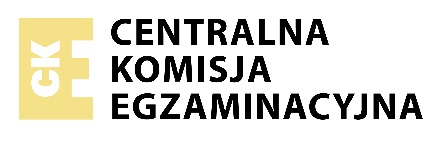 Data: 13 maja 2024 r.Godzina rozpoczęcia: 9:00Czas trwania: do 225 minutLiczba punktów do uzyskania: 60Przed rozpoczęciem pracy z arkuszem egzaminacyjnymSprawdź, czy nauczyciel przekazał Ci właściwy arkusz egzaminacyjny, tj. arkusz we właściwej formule, z właściwego przedmiotu na właściwym poziomie.Jeżeli przekazano Ci niewłaściwy arkusz - natychmiast zgłoś to nauczycielowi. Nie rozrywaj banderol. Jeżeli przekazano Ci właściwy arkusz - rozerwij banderole po otrzymaniu takiego polecenia od nauczyciela. Zapoznaj się z instrukcją dla zdającego.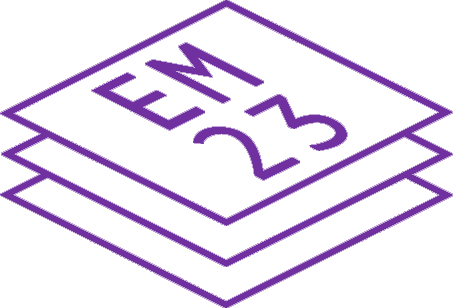 Instrukcja dla zdającegoObok każdego numeru zadania podana jest liczba punktów, którą można uzyskać za jego poprawne rozwiązanie.Odpowiedzi zapisuj na kartkach dołączonych do arkusza, na których zespół nadzorujący wpisał Twój numer PESEL.W razie pomyłki błędny zapis zapunktuj.  Zadanie 1. (0-6)  Usłyszysz dwukrotnie trzy teksty. Z podanych odpowiedzi wybierz właściwą, zgodną z treścią nagrania.  W zadaniach 1-2 wybierz odpowiedź A, B albo C.  Napisz numer zadania i odpowiednią literę, np. 0.A  Zadanie 1 do tekstu 1  1. From what the speaker says we can conclude that he believes thatA. neighbours’ reactions are often exaggerated.B. people should take their neighbours’ needs into consideration.C. getting neighbours’ permission for activities causing noise is a nuisance.  Zadanie 2 do tekstu 2  2. Which is the best headline for the news item?A. Beach closed due to extreme weatherB. Scientists alarmed by a rare sightC. An unusual phenomenon explained  W zadaniach 3-6 wybierz odpowiedź A, B, C albo D.  Napisz numer zadania i odpowiednią literę, np. 0.A  Zadania 3-6 do tekstu 3  3. When the speaker went scuba diving for the first time, heA. jumped into the water enthusiastically. B. used equipment invented by his father. C. swam to the surface to say something to his father.D. tried to take off his oxygen tank in the water.  4. When talking about his childhood, the speaker says that heA. had to stay at boarding school during holidays.B. appeared in films made by his parents.C. had no friends among the Calypso’s crew.D. used to travel to various places to see his family.  5. Which is not true about the speaker’s mother?A. She was responsible for giving medical assistance on board.B. She was in the Navy like some other members of her family.C. She was able to keep the crew’s spirits up.D. She was tactful in dealing with others.  6. When answering the last question, the speakerA. emphasizes that ocean protection is a pressing issue.B. explains the role of businesses in ocean protection.C. focuses on his family’s contribution to protecting the ocean.D. suggests modifications to his father’s scheme for ocean protection.  Zadanie 2. (0-5)  Usłyszysz dwukrotnie pięć wypowiedzi na temat pomników. Do każdej wypowiedzi 1-5 dopasuj odpowiadające jej zdanie A-F.  Uwaga: jedno zdanie zostało podane dodatkowo i nie pasuje do żadnej wypowiedzi.  Napisz numer wypowiedzi i odpowiednią literę, np. 0.A  Zdania:  This speakerA. describes an unconventional hero who helped people in times of trouble.B. gives reasons for moving a monument to a new location.C. mentions an annual event which attracts people to a place.D. explains how the elements of a statue are related to a famous person.E. announces a change of plans in order to satisfy the wishes of a community.F. identifies the source of funding for a statue of some well-known personalities.  Zadanie 3. (0-4)  Usłyszysz dwukrotnie wypowiedź organizatora letniego obozu dla młodzieży. Na podstawie informacji zawartych w nagraniu uzupełnij luki 1-4, tak aby jak najbardziej precyzyjnie oddać sens wysłuchanego tekstu. Luki należy uzupełnić w języku angielskim.  Napisz numer luki i odpowiednie uzupełnienie, np. 0. rainy day  The Summer Engineering Programme  - lasts two weeks  - offers expert theoretical knowledge  - encourages ----1 when students construct their models  The course also includes leisure activities such as  - sightseeing  - punting on the river  - learning ----2 after the formal dinner on the last day of the course  Accommodation  - single rooms only  - friends are accommodated in rooms ----3, provided that the organizers were informed in advance  Meals  - breakfasts and dinners are included  - printed information about Oxford eateries is available from ----4.  Zadanie 4. (0-5)  Przeczytaj tekst, który został podzielony na cztery części A-D, oraz pytania go dotyczące 1 - 5. Do każdego pytania dopasuj właściwą część tekstu.  Uwaga: w jednej części tekstu znajdują się odpowiedzi na dwa pytania.  Napisz numer pytania i odpowiednią literę, np. 0.A  Pytania:  In which paragraph does the author1. give examples of temporary changes which had to be made to complete a task?2. mention a decision taken in response to a negative reaction from the public?3. suggest that moving certain buildings was relatively easy due to the materials used for their construction?4. refer to a comparison someone made while observing buildings being moved?5. point to the poor condition of a building which was being relocated?    Houses on wheels  A.  Hundreds of San Franciscans lined the streets on Sunday with phones ready to snap a photo of a unique procession slowly making its way through the city. “Ladies and gentlemen, please stand on the sidewalk. There’s a house coming down the street,” a police loudspeaker warned the crowds. The two-storey Victorian building, known as the Englander House, had spent more than a century in the heart of San Francisco. But for years it had stood vacant and was in need of extensive repair. As the city suffers from a housing shortage, the authorities decided to build a block of flats in its place.  B.  Instead of demolishing the beautiful building, a specialist team lifted it off its foundations, put it on wheels, and pulled it to a new location six blocks away. To make sure everything went as smoothly as possible, parking meters and traffic signs along the route had to be removed for a day. The hardest part of the journey was when the massive building had to go downhill. The six-bedroom house travelled slowly down the road with excited observers following behind. It was the first time a Victorian house had been relocated in 50 years, but it was certainly not the first time ever.  C.  Relocating houses is a little-known part of San Francisco’s history. As far back as 1886, Mark Twain chronicled a similar move for the local newspaper. “Last night an old house drifted down Sutter Street towards Montgomery,” he wrote. The scene depicted by Twain may seem bizarre, but it was quite a common sight at the time. San Francisco’s houses, built almost entirely of redwood, were light in comparison to brick houses. The 1900 edition of the city’s business directory listed nine companies offering to move a home to a new address.  D.  The city’s most famous move - and probably its biggest - happened in the 1970s, when a redevelopment agency set out to clear an entire community and build new housing that would attract wealthy residents. More than 4,000 families had to leave their homes and roughly 2,500 Victorian homes were torn down. But 12 were saved from destruction. Due to local residents’ anger over the Victorian buildings being demolished, the agency agreed to auction the 12 houses and transport them out of the area. “It was like moving a group of giant elephants,” said a witness to the event.  Zadanie 5. (0-5)  Przeczytaj tekst, z którego usunięto pięć fragmentów. Uzupełnij każdą lukę 1-5, wybierając właściwy fragment A-F, tak aby otrzymać spójny i logiczny tekst.  Uwaga: jeden fragment został podany dodatkowo i nie pasuje do żadnej luki.  Napisz numer luki i odpowiednią literę, np. 0.A    Polar bear town  Churchill is a small town in Canada, situated on the shore of Hudson Bay and swept by the Northern winds. ----1 There they hunt for seals after the bay freezes over and the ice becomes strong enough to support their weight. Over the years, the bears’ seasonal presence has earned Churchill the nickname of the Polar Bear Capital of the World.  For more than three decades, Dennis Compayre, a native of Churchill, has been a guide for photographers and filmmakers who want to see the bears. He has become known as “the bear man”, due to his work with the bears and his ability to relate to them. ----2 “There was always a fierce polar bear in the back of my mind, even when I played ball and ran around the town with my friends,” Compayre explains.  Today, Churchill’s bear population is far bigger than its human population. Only about 900 permanent residents live in the town. ----3 It eventually closed in 1980. Back then, there was no such thing as an organized tour group to see the bears. The only tourists who visited Churchill were bird watchers and those who came up to see the whales.  Fortunately, polar bear-related businesses expanded year by year. Len Smith, a local mechanic, built the first motorized vehicle that would allow groups to travel out safely to see the bears. Although he was still scared of bears, Dennis agreed to serve as both driver and guide. In the beginning, tourists would be lucky if they saw 10 bears, at the most. ----4 It was a unique opportunity to observe so many of them in one place.  Today, about 10,000 tourists descend upon Churchill annually during the five-to-six-week “bear season”. But the reasons they come are not the same as when Dennis started. “Years back, people came to Churchill excited to catch a glimpse of these majestic creatures,” he says. “Everyone had such a good time observing polar bears. But things have changed. ----5 Sadly, now our promotional slogan is: ‘Come and see the bears before it’s too late.’ ”  A. When Dennis was growing up, it was inhabited by 7,000 people and most of them were associated in one way or another with the joint Canada - United States military fort located five miles east of the town.  B. As the Hudson Bay population of bears is gradually shrinking, when tourists view them nowadays, they start to fear for their well-being in the future.  C. The animals were a bit nervous as they’d never seen people before, but with time, they became accustomed to regular visits. People on the tour could expect to see 20 or even 30 polar bears at a time.  D. This minor change in climate has considerably influenced the seasons in Churchill, and with it, the animal migrations. For visitors, that means adjusting their travel plans accordingly.  E. But he wasn’t always so close to these inspiring yet often unpredictable creatures. In fact, when he was a boy, polar bears absolutely terrified him.  F. It might be just another dot on the map if it weren’t for its seasonal four-legged residents. Every fall, hundreds of polar bears walk through the town, on their way to the bay.  Zadanie 6. (0-8)  Przeczytaj dwa teksty związane z księgarniami. Wykonaj zadania 1-8 zgodnie z poleceniami.  Tekst 1.    The dusty world of books  Grace arrived at Primrose Hill Books at ten minutes to eight. Mr Evans was behind the counter and didn’t bother to look up at the ding of the bell. “Good morning, Miss Bennett,” he said in a bored voice.  Grace smiled at him, “Good morning, Mr Evans. I truly appreciate you giving me the opportunity to work in your shop.”  “I don’t need help, but my wife insisted, and I finally agreed. And don’t put your heart into this job, Miss Bennett. It’s only for six months.”  Grace’s shoulders relaxed with relief. At least he wouldn’t expect her to stay for the rest of her life.   She scanned the shop. Shelves were crowded against one another amid piles of books. At her uncle’s shop there had been some sort of order at least. What was she to do with this chaos? Where was she even to start? Did Mr Evans already have expectations he wanted her to meet?  She stood uncertain with her handbag on her shoulder, still wearing her hat. She cleared her throat. “Where am I to put my belongings?” she asked.  “Back room,” he muttered.  “Then what would you like me to do?”  Mr Evans gave out a frustrated sigh. “I told you, I don’t need help. You can sit in the back room and sew or settle into a corner with a book to read. I don’t care.”  Grace nodded and moved toward the door he’d indicated. The room was narrow and poorly lit, with an old-fashioned table and chair. Boxes lined every wall. She had never been one for sewing and wouldn’t know which book to read. There was nothing else but to find something to do. So she went back into the shop and closed the door behind her. The thick layers of dust on the shelves begged to be wiped clean. Mr Evans hadn’t mentioned dusting, but the shop really needed taking care of at once. Three hours later, her white shirt was all covered in dirt, and Mr Evans glared in her direction every time she coughed.  Several customers came and went. She took considerable care not to send dust clouds in their direction, but still remained close enough should they require help.  An older woman approached her. “Excuse me, do you have “Black Spectacles”?”  Grace smiled. At least this was a question she could answer. “We don’t sell spectacles here, I’m terribly sorry.”  The woman blinked her wide blue eyes. “It’s a book. By John Dickson Carr. I finished “The Crooked Hinge” last night and want to find the next one in the series.”  If the earth had opened up at that moment and swallowed Grace, she’d have offered no protest. She had two book names and a series to work with and no idea where they might be. While cleaning, she’d tried to find some order to the layout of the books, but with no success.  “Of course.” Grace waved to the woman to follow her. “Did you find “The Crooked Hinge” exciting?” she asked, trying to make out what type of book it was.  “Oh, the best kind of mystery.”  Ah, yes, a mystery. Maybe there were some located near the back. “I believe it will be somewhere here.” Grace gazed over the spines of books, none of which were in any order, not by title or name or even colour of the book cover.  “If I may...,” a masculine voice spoke from behind Grace.  W zadaniach 1-4 z podanych odpowiedzi wybierz właściwą, zgodną z treścią tekstu. Wybierz odpowiedź A, B, C albo D.  Napisz numer zadania i odpowiednią literę, np. 0.A  1. Mr Evans wasn’t enthusiastic about Grace’s presence because heA. felt he had been pressured into taking her on.B. was embarrassed about the condition of the shop.C. was certain she would quit the job after six months.D. was looking for someone determined to stay permanently.  2. Grace started dusting the shop toA. make a clean space for her belongings.B. live up to Mr Evans’ expectations.C. carry out an assigned task.D. keep herself occupied.  3. Grace’s reply to the question about “Black Spectacles” shows that sheA. had extensive knowledge about books.B. appreciated the customer’s taste in books.C. was unaware of what the customer meant.D. realized that the job was less challenging than she had expected.  4. Grace tried to find a way out of the embarrassing situation with the customer byA. appealing to Mr Evans for help.B. recalling the layout of the bookshop.C. pretending her comment was meant as a joke.D. attempting to get a clue which would help her find the book.  Tekst 2.    Notting hill  Movie enthusiasts from across the world have wandered the streets of West London in search of the beloved travel bookshop that featured in the iconic 1999 film, “Notting Hill”. The bookshop, which in the film was owned by Will, Hugh Grant’s character, was actually based on “The Travel Bookshop” - a family-run business opened on Blenheim Crescent in 1979. The bookshop was occasionally frequented by “Notting Hill” director, Richard Curtis, and it gave him the inspiration for the film. It’s not commonly known that the owner of the bookshop refused to allow the film crew inside his store, and so its interior only provided the model for the on-set replica of the bookshop, which was built in Shepperton Studios.   Sadly, after 32 long years in business, “The Travel Bookshop” fell on hard times and faced closure in 2011. Several writers and actors launched a campaign to reverse the fortunes of the specialist bookshop. The poet Olivia Cole led the way, even offering to volunteer at the bookshop. The actor Alec Baldwin, who played Julia Roberts’ boyfriend in the film, also supported the campaign calling for the bookshop to be saved. Yet the iconic bookshop, which helped “Notting Hill” earn more than £220 million, closed for good in 2011.  However, like a phoenix rising from the ashes, the bookshop reappeared after being purchased by the Book Warehouse. It’s in the same location, but now goes by the name of “The Notting Hill Bookshop”, and operates as a regular bookshop, with a wide range of subjects and titles in stock. It also sells some magazines, cards and calendars. Many “Notting Hill” fans still visit “The Notting Hill Bookshop”, and some lovebirds have even chosen it as the setting in which to ask their partners to marry them. So although “The Travel Bookshop” doesn’t exist any more, its legacy of romance still lives on in West London.  Uzupełnij luki w zdaniach 5-8 zgodnie z treścią tekstu, tak aby jak najbardziej precyzyjnie oddać jego sens. Luki należy uzupełnić w języku angielskim.  Napisz numer zdania i odpowiednie uzupełnienie, np. 0. was too busy  Uwaga: każdą lukę możesz uzupełnić maksymalnie sześcioma wyrazami.  5. Not everybody realizes that the bookshop scenes in “Notting Hill” ---- inside a real bookshop.  6. A campaign organized by celebrities to save the famous bookshop proved to be ----.  7. Unlike the original bookshop, “The Notting Hill Bookshop” does not specialize in ----.  8. The romantic associations inspired by the film encouraged some people to ---- during a visit to “The Notting Hill Bookshop”.  Zadanie 7. (0-6)  Przeczytaj tekst i uzupełnij luki 1-6, wybierając właściwe odpowiedzi A-D, tak aby otrzymać logiczny i gramatycznie poprawny tekst.   Napisz numer luki i odpowiednią literę, np. 0.A    Crows can clean up our streets  About 4.5 trillion cigarette filters are dropped on the world’s streets each year. But one start-up company, called Crowded Cities, is working on training crows to ----1 (A. remain, B. recognize, C. realize, D. relieve) and pick up cigarette butts. Crows are among the most intelligent members of the animal kingdom and ----2 (A. despite, B. though, C. therefore, D. because) the idea of training them to pick up litter is not as crazy as it may sound. According to studies, they already use certain tools in their own habitats. What’s more, they respond well to reward systems and are ----3 (A. likely, B. skilful, C. gifted, D. capable) of learning from one another. The founders of Crowded Cities got the idea to use crows for their project when they ----4 (A. came up, B. came about, C. came across, D. came round) some information about a man named Joshua Klein, who teaches crows to collect coins.  An important step in the crows’ training is to teach them to drop the cigarette filters into special machines, called CrowBars. If an item dropped into a CrowBar is identified by the machine as a cigarette butt, it releases a piece of food for the crow as a reward. This ----5 (A. is done, B. is doing, C. used to do, D. has been doing) in order to encourage the crow to return with more cigarette butts. If this scheme proves to be successful, cigarette butts will be easily removed from streets. It must be pointed out that cigarette butts pose a threat to the environment as they are non-degradable. They find their way from streets to drains, to rivers, and ----6 (A. eventually, B. initially, C. hardly, D. extremely) to seas, oceans and beaches. Not only are they unsightly, but they’re also toxic to certain marine animals.  Zadanie 8. (0-4)  Przeczytaj tekst. Uzupełnij każdą lukę 1-4 jednym wyrazem, przekształcając wyraz podany w nawiasie, tak aby otrzymać logiczny i gramatycznie poprawny tekst.  Wymagana jest pełna poprawność ortograficzna uzupełnianych wyrazów.  Napisz numer luki i odpowiednie uzupełnienie, np. 0. unforgettable    Moose must stop licking cars  There are plenty of amusing road signs around the world.  This winter, pictures of an official road sign from a Canadian National Park were ----1 (wide) shared on social media. The sign warned drivers not to let moose lick their cars. Moose, large deer living in North America, are a frequent sight in Canada, and their ----2 (addict) to salt is well-known. During the winter months, road maintenance services use salt to ----3 (sure) drivers’ safety and to melt snow and ice on the slippery roads. It is not uncommon to see moose licking salt off the roads. But now it seems that moose have developed a ----4 (prefer) for licking cars which have been splashed with road salt. Recently, the moose have decided that the salt found on vehicles is particularly delicious. But if you let moose lick the salt on your car, the animals may lose their natural fear of cars, which could lead to serious accidents.  Zadanie 9. (0-4)  Uzupełnij zdania 1-4, wykorzystując podane w nawiasach wyrazy w odpowiedniej formie. Nie należy zmieniać kolejności podanych wyrazów, trzeba natomiast - jeżeli jest to konieczne - dodać inne wyrazy, tak aby otrzymać logiczne i gramatycznie poprawne zdania. Wymagana jest pełna poprawność ortograficzna uzupełnianych fragmentów zdań.  Uwaga: każdą lukę możesz uzupełnić maksymalnie czterema wyrazami, wliczając w to wyrazy już podane.  Napisz numer zdania i odpowiednie uzupełnienie, np. 0. was going to do  1. Last year, Jack (be / involve / organize) ---- a campaign to protect penguins, so we want to nominate him for an award for his efforts.  2. He got soaked in the rain. He should (take / umbrella) ---- before he set off.  3. Nobody managed (find / easy) ---- solution than Susan, so we used her idea.  4. She wanted to take the lift, but it (be / order) ---- that day, so she had to use the stairs.    Zadanie 10. (0-13)  Wypowiedz się na jeden z poniższych tematów. Wypowiedź powinna zawierać od 200 do 250 wyrazów i spełniać wszystkie wymogi typowe dla formy wskazanej w poleceniu.  Napisz numer tematu i Twoją wypowiedź.  1. Wielu młodych ludzi decyduje się na pracę w ramach wolontariatu w trakcie wakacji. Napisz rozprawkę, w której przedstawisz dobre i złe strony takiej decyzji.  2. Niedawno w Twojej miejscowości odbyły się zawody rowerowe. Napisz artykuł, w którym zrelacjonujesz ich przebieg i wyjaśnisz, dlaczego warto, żeby młodzi ludzie brali udział w rywalizacji sportowej.JĘZYK ANGIELSKI Poziom rozszerzony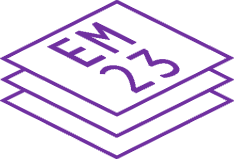 Formuła 2023JĘZYK ANGIELSKI Poziom rozszerzonyFormuła 2023JĘZYK ANGIELSKI Poziom rozszerzonyFormuła 2023WYPEŁNIA ZESPÓŁ NADZORUJĄCYWYPEŁNIA ZESPÓŁ NADZORUJĄCYWYPEŁNIA ZESPÓŁ NADZORUJĄCYWYPEŁNIA ZESPÓŁ NADZORUJĄCYWYPEŁNIA ZESPÓŁ NADZORUJĄCYWYPEŁNIA ZESPÓŁ NADZORUJĄCYWYPEŁNIA ZESPÓŁ NADZORUJĄCYWYPEŁNIA ZESPÓŁ NADZORUJĄCYWYPEŁNIA ZESPÓŁ NADZORUJĄCYWYPEŁNIA ZESPÓŁ NADZORUJĄCYWYPEŁNIA ZESPÓŁ NADZORUJĄCYWYPEŁNIA ZESPÓŁ NADZORUJĄCYWYPEŁNIA ZESPÓŁ NADZORUJĄCYWYPEŁNIA ZESPÓŁ NADZORUJĄCYWYPEŁNIA ZESPÓŁ NADZORUJĄCYWYPEŁNIA ZESPÓŁ NADZORUJĄCYWYPEŁNIA ZESPÓŁ NADZORUJĄCY	KOD	PESEL	KOD	PESEL	KOD	PESEL	KOD	PESEL	KOD	PESEL	KOD	PESEL	KOD	PESEL	KOD	PESEL	KOD	PESEL	KOD	PESEL	KOD	PESEL	KOD	PESEL	KOD	PESEL	KOD	PESEL	KOD	PESEL	KOD	PESEL	KOD	PESEL	KOD	PESELEgzamin maturalnyFormuła 2023Formuła 2023JĘZYK ANGIELSKIJĘZYK ANGIELSKIJĘZYK ANGIELSKIPoziom rozszerzonyPoziom rozszerzonyPoziom rozszerzonySymbol arkuszaMJAP-R0-660-2405WYPEŁNIA ZESPÓŁ NADZORUJĄCYUprawnienia zdającego do:Zdający nie przenosiodpowiedzi na kartę odpowiedzi.